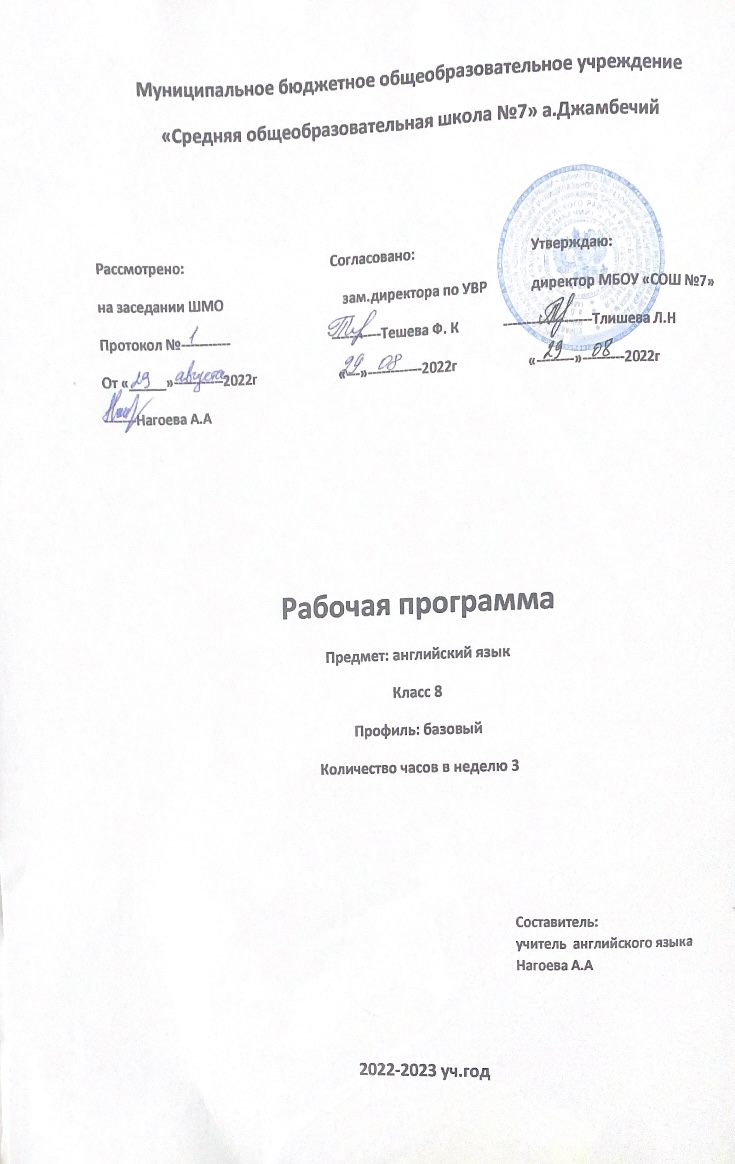 Пояснительная запискаРабочая программа на 2022-2023 учебный год по предмету «Английский язык» в 8  классе составлена в соответствии с ООП ООО (ФГОС) МБОУ «СОШ №7» и авторской программы О.В.Афанасьева, И.В.Михеева, К.М.Баранова по английскому языку к УМК «Английский язык: «Rainbow English» для учащихся 8 классов общеобразовательных учреждений  (Москва: Дрофа, 2017).Рабочая программа ориентирована на использование учебно-методического комплекта О.В.Афанасьева, И.В.Михеева, К.М.Баранова по английскому языку к УМК О.В.Афанасьева, И.В.Михеева, К.М.Баранова. «Английский язык: «Rainbow English» для учащихся 8 классов общеобразовательных учреждений  (Москва: Дрофа, 2017).Рабочая программа предназначена для обучающихся 8 класса и рассчитана на 105 часов  школьного учебного плана при нагрузке 3 часа в неделю.1. Планируемые результаты освоения учебного предмета «Английский язык»8 класс.Личностные результаты ▪ воспитание российской гражданской идентичности: патриотизма, уважения к Отечеству, прошлому и настоящему многонационального народа России; ▪ осознание своей этнической принадлежности, знание истории, языка, культуры своего народа, своего края, знание основ культурного наследия народов России и человечества; усвоение гуманистических, демократических и традиционных ценностей многонационального российского общества; воспитание чувства ответственности и долга перед Родиной; ▪ формирование осознанного, уважительного и доброжелательного отношения к другому человеку, его мнению, мировоззрению, культуре, языку, вере, гражданской позиции; к истории, культуре, религии, традициям, языкам, ценностям народов России и народов мира;формирование готовности и способности вести диалог с другими людьми и достигать взаимопонимания; ▪ формирование мотивации к изучению иностранных языков и стремление к самосовершенствованию в образовательной области «Иностранный язык»;▪ осознание возможностей самореализации средствами иностранного языка;▪ стремление к совершенствованию собственной речевой культуры в целом;▪ формирование коммуникативной компетенции в межкультурной и межэтнической коммуникации;▪ развитие таких качеств личности, как воля, целеустремленность, креативность, инициативность, трудолюбие, дисциплинированность;▪ стремление к лучшему осознанию культуры своего народа и готовность содействовать ознакомлению с ней представителей других стран; толерантное отношение к проявлениям иной культуры; осознание себя гражданином своей страны и мира; ▪ готовность отстаивать национальные и общечеловеческие (гуманистические, демократические) ценности, свою гражданскую позицию. Метапредметные результаты Регулятивные УУДУмение самостоятельно определять цели обучения, ставить и формулировать новые задачи в учебе и познавательной деятельности, развивать мотивы и интересы своей познавательной деятельности. Обучающийся сможет:анализировать существующие и планировать будущие образовательные результаты;идентифицировать собственные проблемы и определять главную проблему;выдвигать версии решения проблемы, формулировать гипотезы, предвосхищать конечный результат;ставить цель деятельности на основе определенной проблемы и существующих возможностей;формулировать учебные задачи как шаги достижения поставленной цели деятельности;обосновывать целевые ориентиры и приоритеты ссылками на ценности, указывая и обосновывая логическую последовательность шагов.Умение самостоятельно планировать пути достижения целей, в том числе альтернативные, осознанно выбирать наиболее эффективные способы решения учебных и познавательных задач. Обучающийся сможет:определять необходимые действие(я) в соответствии с учебной и познавательной задачей и составлять алгоритм их выполнения;обосновывать и осуществлять выбор наиболее эффективных способов решения учебных и познавательных задач;определять/находить, в том числе из предложенных вариантов, условия для выполнения учебной и познавательной задачи;выстраивать жизненные планы на краткосрочное будущее (заявлять целевые ориентиры, ставить адекватные им задачи и предлагать действия, указывая и обосновывая логическую последовательность шагов);выбирать из предложенных вариантов и самостоятельно искать средства/ресурсы для решения задачи/достижения цели;составлять план решения проблемы (выполнения проекта, проведения исследования);определять потенциальные затруднения при решении учебной и познавательной задачи и находить средства для их устранения;описывать свой опыт, оформляя его для передачи другим людям в виде технологии решения практических задач определенного класса;планировать и корректировать свою индивидуальную образовательную траекторию.Умение соотносить свои действия с планируемыми результатами, осуществлять контроль своей деятельности в процессе достижения результата, определять способы действий в рамках предложенных условий и требований, корректировать свои действия в соответствии с изменяющейся ситуацией. Обучающийся сможет:определять совместно с педагогом и сверстниками критерии планируемых результатов и критерии оценки своей учебной деятельности;систематизировать (в том числе выбирать приоритетные) критерии планируемых результатов и оценки своей деятельности;отбирать инструменты для оценивания своей деятельности, осуществлять самоконтроль своей деятельности в рамках предложенных условий и требований;оценивать свою деятельность, аргументируя причины достижения или отсутствия планируемого результата;находить достаточные средства для выполнения учебных действий в изменяющейся ситуации и/или при отсутствии планируемого результата;работая по своему плану, вносить коррективы в текущую деятельность на основе анализа изменений ситуации для получения запланированных характеристик продукта/результата;устанавливать связь между полученными характеристиками продукта и характеристиками процесса деятельности и по завершении деятельности предлагать изменение характеристик процесса для получения улучшенных характеристик продукта;сверять свои действия с целью и, при необходимости, исправлять ошибки самостоятельно.Умение оценивать правильность выполнения учебной задачи, собственные возможности ее решения. Обучающийся сможет:определять критерии правильности (корректности) выполнения учебной задачи;анализировать и обосновывать применение соответствующего инструментария для выполнения учебной задачи;свободно пользоваться выработанными критериями оценки и самооценки, исходя из цели и имеющихся средств, различая результат и способы действий;оценивать продукт своей деятельности по заданным и/или самостоятельно определенным критериям в соответствии с целью деятельности;обосновывать достижимость цели выбранным способом на основе оценки своих внутренних ресурсов и доступных внешних ресурсов;фиксировать и анализировать динамику собственных образовательных результатов.Владение основами самоконтроля, самооценки, принятия решений и осуществления осознанного выбора в учебной и познавательной. Обучающийся сможет:наблюдать и анализировать собственную учебную и познавательную деятельность и деятельность других обучающихся в процессе взаимопроверки;соотносить реальные и планируемые результаты индивидуальной образовательной деятельности и делать выводы;принимать решение в учебной ситуации и нести за него ответственность;самостоятельно определять причины своего успеха или неуспеха и находить способы выхода из ситуации неуспеха;ретроспективно определять, какие действия по решению учебной задачи или параметры этих действий привели к получению имеющегося продукта учебной деятельности;демонстрировать приемы регуляции психофизиологических/ эмоциональных состояний для достижения эффекта успокоения (устранения эмоциональной напряженности), эффекта восстановления (ослабления проявлений утомления), эффекта активизации (повышения психофизиологической реактивности).Познавательные УУДУмение определять понятия, создавать обобщения, устанавливать аналогии, классифицировать, самостоятельно выбирать основания и критерии для классификации, устанавливать причинно-следственные связи, строить логическое рассуждение, умозаключение (индуктивное, дедуктивное, по аналогии) и делать выводы. Обучающийся сможет:подбирать слова, соподчиненные ключевому слову, определяющие его признаки и свойства;выстраивать логическую цепочку, состоящую из ключевого слова и соподчиненных ему слов;выделять общий признак двух или нескольких предметов или явлений и объяснять их сходство;объединять предметы и явления в группы по определенным признакам, сравнивать, классифицировать и обобщать факты и явления;выделять явление из общего ряда других явлений;определять обстоятельства, которые предшествовали возникновению связи между явлениями, из этих обстоятельств выделять определяющие, способные быть причиной данного явления, выявлять причины и следствия явлений;строить рассуждение от общих закономерностей к частным явлениям и от частных явлений к общим закономерностям;строить рассуждение на основе сравнения предметов и явлений, выделяя при этом общие признаки;излагать полученную информацию, интерпретируя ее в контексте решаемой задачи;самостоятельно указывать на информацию, нуждающуюся в проверке, предлагать и применять способ проверки достоверности информации;вербализовать эмоциональное впечатление, оказанное на него источником;объяснять явления, процессы, связи и отношения, выявляемые в ходе познавательной и исследовательской деятельности (приводить объяснение с изменением формы представления; объяснять, детализируя или обобщая; объяснять с заданной точки зрения);выявлять и называть причины события, явления, в том числе возможные / наиболее вероятные причины, возможные последствия заданной причины, самостоятельно осуществляя причинно-следственный анализ;делать вывод на основе критического анализа разных точек зрения, подтверждать вывод собственной аргументацией или самостоятельно полученными данными.Умение создавать, применять и преобразовывать знаки и символы, модели и схемы для решения учебных и познавательных задач. Обучающийся сможет:обозначать символом и знаком предмет и/или явление;определять логические связи между предметами и/или явлениями, обозначать данные логические связи с помощью знаков в схеме;создавать абстрактный или реальный образ предмета и/или явления;строить модель/схему на основе условий задачи и/или способа ее решения;создавать вербальные, вещественные и информационные модели с выделением существенных характеристик объекта для определения способа решения задачи в соответствии с ситуацией;преобразовывать модели с целью выявления общих законов, определяющих данную предметную область;строить схему, алгоритм действия, исправлять или восстанавливать неизвестный ранее алгоритм на основе имеющегося знания об объекте, к которому применяется алгоритм;анализировать/рефлексировать опыт разработки и реализации учебного проекта, исследования (теоретического, эмпирического) на основе предложенной проблемной ситуации, поставленной цели и/или заданных критериев оценки продукта/результата.Смысловое чтение. Обучающийся сможет:находить в тексте требуемую информацию (в соответствии с целями своей деятельности);ориентироваться в содержании текста, понимать целостный смысл текста, структурировать текст;устанавливать взаимосвязь описанных в тексте событий, явлений, процессов;резюмировать главную идею текста;преобразовывать текст, «переводя» его в другую модальность, интерпретировать текст (художественный и нехудожественный – учебный, научно-популярный, информационный, текст non-fiction);критически оценивать содержание и форму текста.Коммуникативные УУД           9.Умение организовывать учебное сотрудничество и совместную деятельность с учителем и сверстниками; работать индивидуально и в группе: находить общее решение и разрешать конфликты на основе согласования позиций и учета интересов; формулировать, аргументировать и отстаивать свое мнение. Обучающийся сможет:определять возможные роли в совместной деятельности;играть определенную роль в совместной деятельности;принимать позицию собеседника, понимая позицию другого, различать в его речи: мнение (точку зрения), доказательство (аргументы), факты; гипотезы, аксиомы, теории;определять свои действия и действия партнера, которые способствовали или препятствовали продуктивной коммуникации;строить позитивные отношения в процессе учебной и познавательной деятельности;корректно и аргументированно отстаивать свою точку зрения, в дискуссии уметь выдвигать контраргументы, перефразировать свою мысль (владение механизмом эквивалентных замен);критически относиться к собственному мнению, с достоинством признавать ошибочность своего мнения (если оно таково) и корректировать его;предлагать альтернативное решение в конфликтной ситуации;выделять общую точку зрения в дискуссии;договариваться о правилах и вопросах для обсуждения в соответствии с поставленной перед группой задачей;организовывать учебное взаимодействие в группе (определять общие цели, распределять роли, договариваться друг с другом и т. д.);устранять в рамках диалога разрывы в коммуникации, обусловленные непониманием/неприятием со стороны собеседника задачи, формы или содержания диалога.           10.Умение осознанно использовать речевые средства в соответствии с задачей коммуникации для выражения своих чувств, мыслей и потребностей для планирования и регуляции своей деятельности; владение устной и письменной речью, монологической контекстной речью. Обучающийся сможет:определять задачу коммуникации и в соответствии с ней отбирать речевые средства;отбирать и использовать речевые средства в процессе коммуникации с другими людьми (диалог в паре, в малой группе и т. д.);представлять в устной или письменной форме развернутый план собственной деятельности;соблюдать нормы публичной речи, регламент в монологе и дискуссии в соответствии с коммуникативной задачей;высказывать и обосновывать мнение (суждение) и запрашивать мнение партнера в рамках диалога;принимать решение в ходе диалога и согласовывать его с собеседником;создавать письменные «клишированные» и оригинальные тексты с использованием необходимых речевых средств;использовать вербальные средства (средства логической связи) для выделения смысловых блоков своего выступления;использовать невербальные средства или наглядные материалы, подготовленные/отобранные под руководством учителя;делать оценочный вывод о достижении цели коммуникации непосредственно после завершения коммуникативного контакта и обосновывать его.Предметные результаты Речевая компетенция Говорение обучающийся научится:— начинать, вести/поддерживать и заканчивать беседу в стандартных ситуациях общения, соблюдать нормы речевого этикета, при необходимости переспрашивая, уточняя; — расспрашивать собеседника и отвечать на его вопросы, высказывая свое мнение, просьбу, отвечать на предложения собеседника согласием, отказом, опираясь на изученную тематику и усвоенный лексико-грамматический материал;обучающийся получит возможность научиться: — рассказывать о себе, своей семье, друзьях, своих интересах и планах на будущее, сообщать краткие сведения о своем городе/селе, своей стране и стране/странах изучаемого языка; — делать краткие сообщения, описывать события, явления (в рамках изученных тем), передавать основное содержание, основную мысль прочитанного или услышанного, выражать свое отношение к прочитанному/услышанному, давать краткую характеристику персонажей. Аудирование обучающийся получит возможность научиться:— воспринимать на слух и полностью понимать речь учителя, одноклассников; — воспринимать на слух и понимать основное содержание несложных аутентичных аудио- и видеотекстов, относящихся к разным коммуникативным типам речи (сообщение/рассказ/интервью); — воспринимать на слух и выборочно понимать с опорой на языковую догадку, контекст краткие несложные аутентичные прагматические аудио- и видеотексты, выделяя значимую/нужную/необходимую информацию. Чтение обучающийся научится:— ориентироваться в иноязычном тексте; прогнозировать его содержание по заголовку; — читать аутентичные тексты разных жанров с пониманием основного содержания (определять тему, основную мысль; выделять главные факты, опуская второстепенные, устанавливать логическую последовательность основных фактов текста);обучающийся получит возможность научиться: — читать несложные аутентичные тексты разных стилей с полным и точным пониманием, используя различные приемы смысловой переработки текста (языковую догадку, анализ, выборочный перевод), а также справочные материалы; оценивать полученную информацию, выражать свое мнение; — читать текст с выборочным пониманием значимой/нужной/ интересующей информации. Письмообучающийсянаучится: — заполнять анкеты и формуляры; — писать поздравления, личные письма с опорой на образец с употреблением формул речевого этикета, принятых в стране/ странах изучаемого языка. Языковая компетенция обучающийся научится: ▪ понимать основные значения изученных лексических единиц (слов, словосочетаний); основные способы словообразования (аффиксация, словосложение, конверсия); явления многозначности лексических единиц английского языка, синонимии, антонимии и лексической сочетаемости; ▪ понимать особенности структуры простых и сложных предложений английского языка; интонацию различных коммуникативных типов предложения;  ▪ понимать признаки изученных грамматических явлений (видовременных форм глаголов и их эквивалентов, модальных глаголов и их эквивалентов; артиклей, существительных, степеней сравнения прилагательных и наречий, местоимений, числительных, предлогов); ▪ основные различия систем английского и русского языков. обучающийся получит возможность научиться:▪ применять правила написания слов, изученных в основной школе; ▪ адекватно произносить и различать на слух звуки английского языка, соблюдать правила ударения в словах и фразах; ▪ соблюдать ритмико-интонационные особенности предложений различных коммуникативных типов, правильно членить предложение на смысловые группы. Говорение Диалогическая форма речи обучающийся научится:Речевые умения при ведении диалогов этикетного характера: — начинать, поддерживать и заканчивать разговор; — поздравлять, выражать пожелания и реагировать на них; — вежливо переспрашивать, выражать согласие/отказ. Объем этикетных диалогов — до 4 реплик с каждой стороны. Речевые умения при ведении диалога-расспроса: — запрашивать и сообщать информацию («кто?», «что?», «как?», «где?», «куда?», «когда?», «с кем?», «почему?»); — подтверждать, возражать; — целенаправленно расспрашивать, брать интервью. Объем данных диалогов — до 6 реплик со стороны каждого учащегося. Речевые умения при ведении диалога — побуждения к действию: — обращаться с просьбой и выражать готовность/отказ ее выполнять; — давать совет и принимать/не принимать его; — запрещать и объяснять причину; —  приглашать к действию/взаимодействию и соглашаться/ не соглашаться принять в нем участие; — делать предложение и выражать согласие/несогласие принимать его, объяснять причину. Объем данных диалогов — до 4 реплик со стороны каждого участника общения. Речевые умения при ведении диалога — обмена мнениями: — выразить точку зрения и согласиться/не согласиться с ней; — высказать одобрение/неодобрение; — выразить сомнение; — выразить эмоциональную оценку обсуждаемых событий (радость, огорчение, сожаление, желание/нежелание); — выразить эмоциональную поддержку партнеру, похвалить, сделать комплимент. Объем диалогов — не менее 5—7 реплик с каждой стороны. При участии в этих видах диалогов и их комбинациях школьники решают различные коммуникативные задачи для реализации информационной, регулятивной, эмоционально-оценочной и этикетной функций общения, совершенствуют культуру речи и ведения беседы в соответствии с нормами страны/стран изучаемого языка. Монологическая форма речи обучающийся научится: — кратко высказываться о событиях и фактах, используя основные коммуникативные типы речи (описание, повествование, сообщение, характеристика, рассуждение), эмоционально-оценочные суждения; —  передавать содержание, основную мысль прочитанного с опорой на текст; — высказываться, делать сообщение в связи с прочитанным и прослушанным текстом; — выражать и аргументировать свое отношение к прочитан- ному/прослушанному; —  выражать свое мнение по теме, проблеме и аргументировать его. Объем монологического высказывания — 8—10 фраз. Аудирование обучающийся получит возможность научиться:— предвосхищать содержание устного текста по началу сообщения и выделять тему, основную мысль текста; — выбирать главные факты, опускать второстепенные; — выборочно понимать необходимую информацию в сообщениях прагматического характера (объявления, прогноз погоды и пр.) с опорой на языковую догадку, контекст; —  игнорировать незнакомый языковой материал, несущественный для понимания. Время звучания текстов для аудирования — 1,5—2 минуты. Чтение обучающийся получит возможность научиться:— прогнозировать содержание текста по заголовку; —  понимать тему и основное содержание текста (на уровне фактов и смыслов); — выделять главные факты из текста, опуская второстепенные; — выделять смысловые вехи, основную мысль текста; —  понимать логику развития смыслов, вычленять причинно-следственные связи в тексте; — кратко, логично излагать содержание текста; — оценивать прочитанное, сопоставлять факты. Чтение с полным пониманием текста осуществляется на несложных аутентичных материалах различных жанров, ориентированных на предметное содержание речи на этом этапе. Предполагается овладение следующими умениями: —  полно и точно понимать содержание текста на основе его информационной переработки (языковой и контекстуальной догадки, словообразовательного и грамматического анализа, выборочного перевода, использования словаря, лингвострановедческого и страноведческого комментария); — кратко излагать содержание прочитанного; — интерпретировать прочитанное — оценивать прочитанное, выражать свое мнение, соотносить со своим опытом. Объем текстов для чтения с полным пониманием — 600 слов без учета артиклей. Чтение с выборочным пониманием нужной или интересующей информации предполагает умение просмотреть аутентичный текст, статью или несколько коротких статей из газеты, журнала, сайтов Интернета и выбрать нужную, интересующую учащихся информацию для дальнейшего ее использования в процессе общения или для расширения знаний по изучаемой теме. Письмо обучающийся научится:— делать выписки из текста; — составлять план текста; —  писать поздравления с праздниками, выражать пожелания (объем — до 40 слов, включая адрес); —  заполнять анкеты, бланки, указывая имя, фамилию, пол, возраст, гражданство, адрес, цель визита (при оформлении визы); —  писать личное письмо без опоры на образец (расспрашивать адресата о его жизни, здоровье, делах, сообщать то же о себе, своей семье, друзьях, событиях в жизни и делах, выражать просьбы и благодарность), используя усвоенный ранее языковой материал и предметные знания по пройденным темам, употребляя необходимые формы речевого этикета. Объем личного письма  — 80—90 слов, включая адрес, написанный в соответствии с нормами, принятыми в англоязычных странах. 2. Содержание учебного предмета «Английский язык» 8 класс           1. Спорт и занятия на свежем воздухе (25 часов)Летние каникулы. Виды спорта. Наречия little, less. Летние каникулы. Конструкция used to. Спорт в Британии. Спорт в России. Спорт в твоей жизни. Спорт. Спортивные игры. Беседа о спорте, который я люблю. Спорт. Древние олимпийские игры. Введение лексики (спортивная одежда) Past Perfect. Употребление предлогов со словом field.  Современные олимпийские игры. Синонимы. Летние и Зимние олимпийские игры. Беседа о недавних Зимних и Летних олимпийских играх. Выполнение грамматических упражнений. Спорт в вашей школе. Беседа о спорте в вашей школе. Татьяна Тарасова. Образование прилагательных с помощью суффиксов –ic и –al. Отвечают на вопросы о здоровом образе жизни. Нужен ли нам спорт?2. Искусство. Театр (25 часов)Виды развлечений. Дети-вундеркинды. Совершенствование навыков использования в речи прошедшего совершенного времени. Театр. Искусство. История развлечений. Ответы на вопросы по теме «Ты и твое свободное время». Чтение текста «История развлечений» и беседа по нему. Театр. Из истории развлечений. Отработка употребления глаголов в простом прошедшем времени и прошедшем совершенном. Перевод из прямой в косвенную речь. Большой театр. Предлоги to, for. Чтение текста о посещении Большого Театра и беседа по нему. Поход в театр. Перевод прямой речи в косвенную. Искусство. Шекспир. Английский театр. Театры в 16 веке. Творчество Шекспира. Аудирование отрывка из «12 ночи». Чтение-беседа по данному тексту.              3. Кино (25 часов)Пасадена. Past и perfect past simple. Составление развернутых монологических высказываний. Кино. Совершенствуют навыки построения предложений в косвенной речи. Из истории кино. Употребление артиклей с названиями театров. Кино. Чарли Чаплин.Чтение текста об американской киноиндустрии. Составление диалогов о театре. Описание современного кинотеатра. Кинофильмы. Дифференцирование грамматических форм прошедшего совершенного и простого прошедшего времени. Типы кинофильмов. Описание типов фильмов по картинкам. Знакомство с прилагательными, которые образуют степени сравнения особым способом. Поход в кино. Аудирование текста «Давайте пойдем в кино». Любимые фильмы. Использование суффикса -ish-для образования производных слов. Мультфильмы. Словообразование от глагола to see. Сравнение кино и театра.+++++пеакп                4. Выдающиеся люди мира (27 часов)Важные события в мировой истории. Выдающиеся люди мира. Знакомство с пассивным залогом. Знаменитые художники и писатели. Великие ученые. Аудирование текстов о великих учёных. Исаак Ньютон. Екатерина Великая. Синонимы to learn, to study. Великие люди. Грибоедов. Ломоносов. Великие люди мира. Выдающиеся люди планеты. Употребление предлогов by, with. Выдающиеся люди планеты.Употребление пассивного залога в речи. Сравнение жизненного пути М. Ломоносова и Б. Франклина Нельсон. Королевы Виктория, Елизавета.Использование суффиксов –dom, - hood, -ship, - ism, для образования производных слов. Стив Джобс. Употребление фразеологических глаголов с put. Обобщение изученного материала по теме «Выдающиеся люди мира». Гагарин.3. Тематическое планированиеКалендарно-тематическое планирование по английскому языку для 8 класса (105 ч)СодержаниеКоличество часов по рабочей программеСпорт и занятия на свежем воздухе25Искусство. Театр25Кино25Выдающиеся люди мира27Резервные урокиВсего3105№п\п Тема урокаДата планируемаяДата фактическая1Раздел 1. Спорт и занятия на свежем воздухе (25 часов)Летние каникулы. Виды спорта.2Летние каникулы.3Виды спорта.4Спорт в Британии.5Спорт в России.6Спорт в твоей жизни.7Спорт. Спортивные игры.8Виды спорта. Конструкции «the more… the more…»9Спорт. Древние олимпийские игры.10Урок-дискуссия: «Спорт в России и за рубежом»11Спорт. Современные олимпийские игры.12Урок физкультуры.13Спорт. Летние и Зимние олимпийские игры.14Параолимпийские игры.15Спорт в нашей школе.16Спорт и занятия на свежем воздухе.17Скачки на лошадях18Из истории фигурного катания.19Тренерская карьера Татьяны Тарасовой.20Нужен ли нам спорт? Словарный диктант по теме «Спорт».21Марафон.22Бокс.23Работа с текстом «История развлечений от Древнего Рима до наших дней»24Контрольная работа по теме: «Спорт и занятия на свежем воздухе»25Повторение степеней сравнения. Конструкция “the more… the more…”26Раздел 2. Искусство. Театр. (25 часов)Виды развлечений.27Дети-вундеркинды.28Театр.29Искусство. История развлечений.30Театр. Из истории развлечений.31Большой театр.32Изобразительное искусство.33Театральное искусство34Искусство. Шекспир.35Английский театр.36Театры в 16 веке.37Творчество Шекспира.38Творчество Шекспира.39Кукольный театр.40Театр пантомимы.41Музыка Петра Ильича Чайковского.42Прямая и косвенная речь 43Прямая и косвенная речь 44Обобщение по теме «Искусство. Театр». Словарный диктант по теме «Традиции, праздники, фестивали».45Ромео и Джульетта.46Дэвид Коперфилд.47Развлечения для людей.48Альберт Холл.49Контрольная работа по теме «Театр. Искусство. Великие люди искусства».50Урок-презентация по теме «Посещение Британии».51Раздел 3. Кино. (25 часов)История кино52Жанры кино.53Чарли Чаплин и его фильмы.54Пасадена.55Кинофильмы.56Типы кинофильмов.57Правило согласования времён58Голливуд59Поход в кино.60Уолт Дисней биография, творчество61Знаменитые американские актёры62Современный кинотеатр.63Поход в кинотеатр.64Любимые фильмы.65Советское кино66Современное российское кино67Персонажи из кинофильмов68Актёры и режиссёры69Мультфильмы.70Любимые мультфильмы.71Джеймс Кэмерон и его фильмы.72Из истории американского кинематографа.73Обобщение изученного материала по теме «Кино».74В кино. Словарный диктант по теме «Кино».75Контрольная работа по теме «Кино».76Раздел 4. Выдающиеся люди мира. (27 часов)Важные события в мировой истории.77Выдающиеся люди мира.78Знаменитые художники и писатели.79Великие ученые.80Исаак Ньютон.81Екатерина Великая.82Великие люди. Грибоедов. 83Великие люди мира.84Выдающиеся люди планеты.85Выдающиеся люди планеты.86Выдающиеся люди. (Нельсон)87Выдающиеся люди планеты.(королевы Виктория, Елизавета)88Королевы Виктория и Елизавета.89Михаил Ломоносов.90Бенджамин Франклин.91Примеры для подражания.92Модальные глаголы must, should, can и их эквивалент have to в страдательном залоге93Конфуций.94Эйнштейн – великий ученый 20 века.95Фразовый глагол to put down, to put out, to put off, to put up with smt 96Мать Тереза. 97Образования   существительных с помощью суффиксов dom, hood, ship, ism98Обобщение изученного материала по теме «Выдающиеся люди мира».99Контрольная работа по теме «Выдающиеся люди мира».100Повторение пройденного за год лексико-грамматического материала 101Контрольная работа за год.102103-105Повторение пройденного за год лексико-грамматического материалаРезервные уроки 